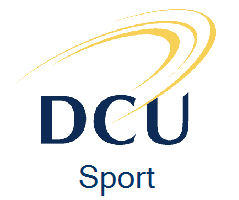 DCU Sport - St. Patrick’s DCU CampusGroup Fitness Schedule Membership: €65 for students – Full Timetable & Fitness Centre30th Jan 2017 –  24th April 2017PLEASE NOTE – All classes cater for all fitness levels.Participants must follow the ‘Studios Code of Conduct’, which is displayed in each studio.Classes may be merged or withdrawn without notice.On-line bookings only - pin available from Glasnevin Campus / St. Pat’s DCU Sport reception.Towel & water bottle essential for each class.Wristband must be clearly visible at all times.All classes 40 mins, Core Attack 15 mins.The New Hall will now be referred to as Sports Hall 1. The Old Hall will now be Sports Hall 2BOOK CLASSES ONLINE WWW.DCU.IE/DCUSPORT 19/01/2016MondayTuesdayWednesdayThursdayFriday1pmSpinningSpin StudioJackStretch+FlexSports Hall 2CircuitsSports Hall 2RonanBoxerciseSports Hall 2RonanSpinningSpin StudioRonan5:15pmCore AttackSports Hall 2JackCore AttackSports Hall 1AnthonyCore AttackSports Hall 1AnthonyCore AttackSpin StudioJack5:30pmSpinningSpin StudioJackStretch+FlexSports Hall 1AnthonySpinningSpin StudioAnthonySpinningSports Hall 2Jack6:15pmPump N ToneSports Hall 2JackKettleBellsSports Hall 2AnthonyPump N ToneSports Hall 2AnthonyKettlebellsSports Hall 2Jack7pmKettlebellsSports Hall 2JackSpinningSpin StudioAnthonyKettlebellsSports Hall 2AnthonyStrectch + FlexSports Hall 2Jack